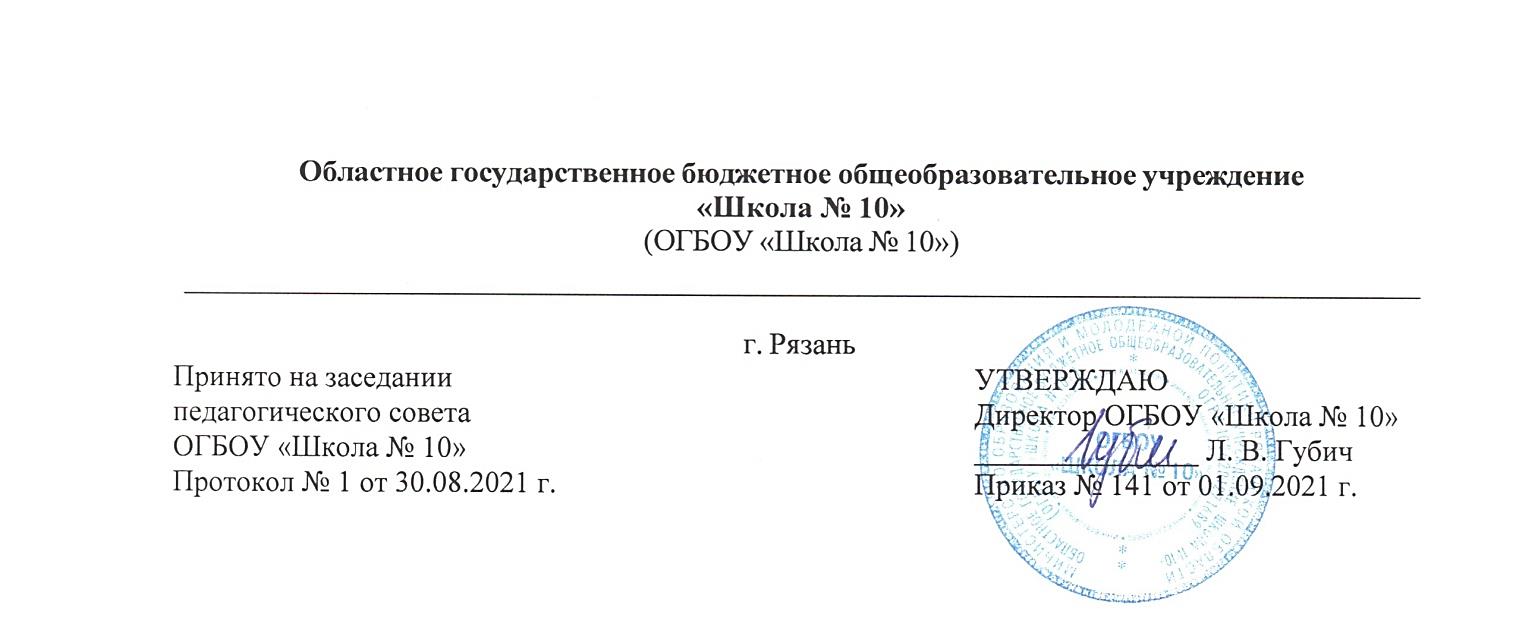 ПОЛОЖЕНИЕо библиотекеБиблиотека является структурным подразделением ОГБОУ «Школа № 10», участвующим в образовательном процессе в целях обеспечения права участников образовательного процесса на бесплатное пользование библиотечно-информационными ресурсами.1. Общие положения1.1. Положение о библиотеке разработано в соответствии с Федеральным законом от 29.12.2012 г. № 273-ФЗ «Об образовании в Российской Федерации» с изменениями от 2 июля 2021 года, Федеральным законом от 29.12.1994 г. № 78-ФЗ  «О библиотечном деле» в редакции от 11 июня 2021 года, Федеральным законом от 25.06.2002 г. № 114-ФЗ «О противодействии экстремистской деятельности» с изменениями от 1 июля 2021 года, а также Уставом общеобразовательной организации.1.2. Деятельность библиотеки организуется и осуществляется в соответствии с российскими культурными и образовательными традициями.1.3. Библиотека является информационно-методическим центром школы.1.4. Фонд библиотеки предоставляется во временное пользование обучающимся и работникам школы. Библиотека способствует формированию культуры личности обучающихся и позволяет повысить эффективность информационного обеспечения образовательного процесса.1.5. Библиотека доступна и бесплатна для следующих групп читателей: обучающихся, учителей и других работников общеобразовательного учреждения, а также родителей (законных представителей) обучающихся (при условии первоочередного обеспечения образовательного процесса).1.6. Порядок доступа к библиотечным фондам и другой информации определяется в Правилах пользования библиотекой. 2. Задачи библиотеки2.1. Обеспечение образовательного процесса и самообразования путём библиотечного и информационно-библиографического обслуживания учащихся, педагогов и других сотрудников школы.2.2. Формирование у читателей навыков независимого библиотечного пользователя: обучение пользованию книгой, каталогом; поиску, отбору и критической оценке информации.2.3. Совершенствование традиционных и освоение новых библиотечных технологий. 2.4. Расширение ассортимента библиотечно-информационных услуг, повышение их качества, в том числе на основе компьютеризации библиотечно-информационных процессов.2.5. Бесплатное предоставление школьникам в пользование на время получения образования учебников и учебных пособий из библиотечного фонда.3. Функции библиотеки3.1. Распространение знаний и другой информации, формирующей библиотечно-библиографическую и информационную культуру обучающихся; участие в образовательном процессе. Основные функции библиотеки — образовательная, информационная, культурная.3.2. Формирование библиотечного фонда в соответствии с образовательной программой школы. Библиотека комплектует универсальный фонд учебной, художественной, справочной, научно-педагогической, методической литературы, периодических изданий для педагогических работников и обучающихся, учитывая Федеральный список экстремистской литературы, запрещенной к распространению на территории Российской Федерации, утвержденный Федеральным органом исполнительной власти. Фонд библиотеки состоит из книг, периодических изданий, брошюр, нетрадиционных носителей информации: аудио-видеокассет, CD-дисков и др. Состав фонда, его экземплярность варьируются в зависимости от контингента обучающихся, образовательной программы школы. 3.3. Обслуживание читателей на абонементе и в читальном зале.3.4. Ведение справочно-библиотечного аппарата: каталогов и картотеки, справочно-информационного фонда. Информационно-библиографическое обслуживание учащихся, педагогов, родителей, консультирование читателей при поиске и выборе книг, привитие навыков поиска информации.3.5. Знакомство обучающихся с основами библиотечно-информационных знаний, воспитание культуры чтения.3.6. Аналитическая и методическая работа по совершенствованию основных направлений деятельности библиотеки с целью внедрений новых информационных и библиотечных технологий, организационных форм и методов работы.3.7. Организация дифференцированного, персонифицированного обслуживания читателей с учётом интересов пользователя.3.8. Ведение необходимой документации по учёту библиотечного фонда и обслуживанию читателей в соответствии с установленным порядком.3.9. Пропаганда библиотечно-библиографических знаний, популяризация литературы с помощью индивидуальных, групповых и массовых форм работы (бесед, выставок, библиографических обзоров, обсуждений книг, читательских конференций, литературных вечеров, викторин и др.).3.10. Повышение квалификации сотрудников.3.11. Обеспечение соответствующего санитарно-гигиенического режима и благоприятных условий для обслуживания читателей 3.12. Взаимодействие с библиотеками города с целью эффективного использования библиотечных ресурсов. Участие в работе библиотечных объединений.3.13. Изучение читательского спроса с целью формирования оптимального состава библиотечного фонда.3.14. Исключение из библиотечного фонда, перераспределение и реализация непрофильной, излишней, устаревшей, ветхой литературы в соответствии с действующими нормативными актами. 3.15. Систематическое информирование читателей о деятельности библиотеки.3.16 .Формирование библиотечного актива.3.17. Обеспечение требуемого режима хранения и сохранности библиотечного фонда.3.18. Организация работы по сохранности библиотечного фонда.4. Права и ответственность заведующего библиотекой4.1. Заведующий библиотекой имеет право:• самостоятельно определять содержание и формы своей деятельности в соответствии с целями и задачами библиотеки, определенными настоящим Положением;• разрабатывать правила пользования библиотекой и другую регламентирующую документацию;• беспрепятственно получать информацию, связанную с решением поставленных перед библиотекой задач, от администрации образовательного учреждения;• на участие в работе городского методического объединения библиотечных работников.4.2. Заведующий библиотекой несёт ответственность за:• выполнение целей и задач библиотеки, предусмотренных настоящим Положением;• сохранность библиотечного фонда.5. Права и обязанности пользователей библиотеки5.1. Пользователи библиотеки имеют право:получать полную информацию о составе библиотечного фонда, информационных ресурсах и предоставляемых библиотекой услугах;пользоваться справочно-библиографическим аппаратом библиотеки;получать консультационную помощь в поиске и выборе источников информации;получать во временное пользование на абонементе и в читальном зале печатные издания и другие источники информации;участвовать в мероприятиях, проводимых библиотекой;обращаться для разрешения конфликтной ситуации к директору школы.5.2. Пользователи школьной библиотеки обязаны:соблюдать правила пользования школьной библиотекой;бережно относиться к произведениям печати (не вырывать, не загибать страниц, не делать в книгах подчеркивания, пометки), иным документам на различных носителях, оборудованию, инвентарю;пользоваться ценными и справочными документами только в помещении библиотеки;убедиться при получении документов в отсутствии дефектов, а при обнаружении проинформировать об этом работника библиотеки. Ответственность за обнаруженные дефекты в сдаваемых документах несет последний пользователь.возвращать документы в школьную библиотеку в установленные сроки;заменять документы школьной библиотеки в случае их утраты или порчи им равноценными, либо компенсировать ущерб в размере, установленном правилами пользования школьной библиотекой;полностью рассчитаться со школьной библиотекой по истечении срока обучения или работы в школе.5.3. Порядок пользования школьной библиотекой:запись в школьную библиотеку обучающихся производится по списочному составу класса, педагогических и иных работников школы — в индивидуальном порядке, родителей (иных законных представителей) обучающихся — по паспорту;перерегистрация пользователей школьной библиотеки производится ежегодно;документом, подтверждающим право пользования библиотекой, является читательский формуляр;читательский формуляр фиксирует дату выдачи пользователю документов из фонда библиотеки и их возвращения в библиотеку.5.4. Порядок пользования абонементом:пользователи имеют право получить на дом из многотомных изданий не более двух документов одновременно;максимальные сроки пользования документами: - учебники, учебные пособия — учебный год; - научно-популярная, познавательная, художественная литература — 14 дней; - периодические издания, издания повышенного спроса — 7 дней; пользователи могут продлить срок пользования документами, если на них отсутствует спрос со стороны других пользователей.5.5. Порядок пользования читальным залом:документы, предназначенные для работы в читальном зале, на дом не выдаются;энциклопедии, справочники, редкие, ценные и имеющиеся в единственном экземпляре документы выдаются только для работы в читальном зале;5.6. Порядок работы с компьютером, расположенным в библиотеке:разрешается работа за одним персональным компьютером не более двух человек одновременно;по всем вопросам поиска информации в Интернете пользователь должен обращаться к работнику библиотеки; запрещается обращение к ресурсам Интернета, предполагающим оплату. 